Муниципальное  бюджетное общеобразовательное учреждение Туроверовская основная общеобразовательная школа                                                                                                                   Утверждаю                                                                                                                          Директор    			                                                                                                                                                                                                             МБОУ Туроверовская ООШ                                                                                                                                                                                                                                                                                                                                                                              .                                                                                                     ____________В.И.Лаптуров.                                                                                                      Приказ №145    от30.08 .2017 г. Рабочая программакурса внеурочной деятельности «Чудеса своими руками»5-6 класс                                                                                  Составитель Донченко Г.Н.2017-2018 год                       Рабочая программакурса внеурочной деятельности «Чудеса своими руками»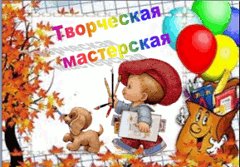 направлениехудожественно-эстетическое5-6 класс (1 час в неделю, всего 35 часа)Уровень базовыйФГОС ООО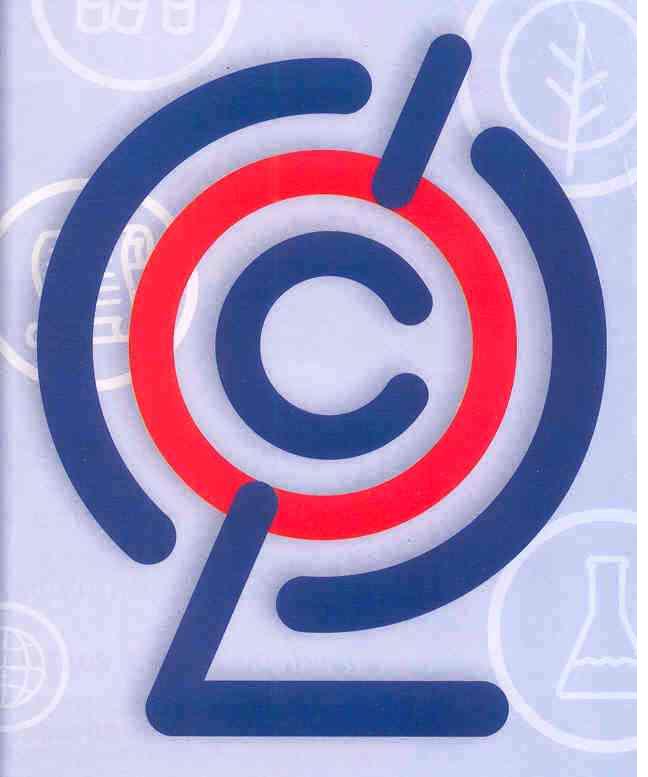 Пояснительная записка.Всегда найдется дело для умелых рук,                 Если хорошенько посмотреть вокруг.                                 Мы чудо сотворить сумеем сами                                                 Вот этими умелыми руками.Рабочая программа по внеурочной деятельности «Творческая мастерская» разработана для занятий с учащимися 5-6 классов во  второй половине дня в  соответствии с новыми требованиями ФГОС средней ступени общего  образования второго поколения.  В процессе разработки программы  главным ориентиром стала  цель гармоничного единства личностного, познавательного, коммуникативного и социального  развития учащихся, воспитание у них интереса к активному познанию истории материальной  культуры и семейных традиций своего и других народов, уважительного отношения к труду.  Общая характеристика:   Программа построена на основе анализа общеобразовательных                     программ в области «технология» и « искусство», наряду с общими идеями:  развитие общей способности к творчеству, умение найти своё место в жизни. Предусматривает развитие у обучающихся художественно – конструкторских способностей, нестандартного мышления, творческой индивидуальности. Она ориентирует школьников на самостоятельность в поисках композиционных решений, в выборе способов изготовления поделок.     Педагогическая целесообразность программы объясняется формированием высокого интеллекта и духовности через мастерство. Предусматривается целый ряд заданий на наблюдение, сравнение, домысливание, развитие фантазии. Программа направлена на то, чтобы через труд и искусство приобщить детей к творчеству. Нормативно правовая база    Программа изложена в нескольких направлениях: «Работа с бумагой», «Работа с природным материалом», «Работа с различными видами тканей», «Работа с крупами»»Работа с тканью,и нитками и атласными лентами». Соответствует федеральному государственному образовательному стандарту основного общего образования (2010 г.)Настоящее Положение разработано в соответствии со ст. 2, 12, 13, 47, 48 Закона Российской Федерации «Об образовании в Российской Федерации» от 29.12.2012г 273-ФЗ; ФГОС НОО, утвержденный приказом Минобрнауки РФ от 06.10.2009 № 373, ФГОС ООО, утвержденный приказом Минобрнауки РФ от 17.12.2010 № 1897, ФГОС ООО, утвержденный приказом Минобрнауки РФ от 17.05.2012 № 413, Типовым положением об общеобразовательном учреждении, уставом МБОУ «Туроверовской ООШ» Миллеровского района.Обоснование выбора программы:   Программа разработана в соответствии с требованиями ФГОС, с нормами СанПИНа. Составлена с учётом запросов родителей и интересов ребёнка,    ориентирована на обучающихся 5-6 классов и может быть реализована в работе педагога как с отдельно взятым классом, так и с группой обучающихся из разных классов.    Занятия проходят 1 раз в неделю во внеурочное время (35 часа в год)   Цель:  создание условий для развития творческих способностей и самореализации детей посредством включения их в различные виды прикладного творчества.          Задачи:         развивать интерес и любовь к прикладному творчеству, основанному на    народных традициях;прививать и поощрять любознательность, фантазию и воображение в поисках новых форм и декоративных средств выражения образа;развивать трудолюбие, целеустремлённость, усидчивость и аккуратность.стимулировать детей к дальнейшему самообразованию и        самосовершенствованию;воспитывать бережное отношение к природе и любовь к Родине;развивать умения контактировать со сверстниками, в творческой деятельности;развивать стремление к творческой самореализации;                     Планируемые результаты:   Учащиеся получат начальные представления о материальной культуре, как продукте творческой, предметно-преобразующей деятельности человека;получат начальные знания и представления о наиболее важных правилах дизайна, которые необходимо учитывать при создании предметов материальной культуры;  научатся использовать приобретённые знания и умения для творческой самореализации при оформлении своего дома и классной комнаты, при изготовлении подарков близким и друзьям, игрушечных моделей, художественно-декоративных и других изделий.получат первоначальный опыт трудового самовоспитания: научатся самостоятельно обслуживать себя в школе, дома, элементарно ухаживать за одеждой и обувью, помогать младшим и старшим, оказывать доступную помощь по хозяйству.Данная программа способствует формированию следующих личностных и метапредметных универсальных учебных действий:Личностные универсальные учебные действия:осознание своих творческих возможностей;проявление познавательных мотивов;развитие чувства прекрасного и эстетического чувства на основе знакомства    мировой и художественной культурой;Регулятивные универсальные учебные действия:планировать совместно с учителем свои действия в соответствии с  поставленной задачей;принимать и сохранять учебную задачу;осуществлять итоговый и пошаговый контроль по результату;различать способ и результат действия;адекватно воспринимать словесную оценку учителя;в сотрудничестве с учителем ставить новые учебные задачи.Познавательные универсальные учебные действия:осуществлять поиск и выделять конкретную информацию с помощью учителя; строить речевые высказывания в устной форме;оформлять свою мысль в устной форме по типу рассуждения;включаться в творческую деятельность под руководством учителя.Коммуникативные универсальные учебные действия:формулировать собственное мнение и позицию;задавать вопросы;допускать возможность существования у людей различных точек зрения, в том числе не совпадающих с его собственной;договариваться и приходить к общему решению в совместной   трудовой, творческой деятельности.К концу обучения в кружке «Чудеса своими руками» учащиеся получат возможность:Учебно-методическое обеспечение:    Занятия по кружку «Чудеса своими руками » проводятся на базе кабинета №27  «включение в занятия игровых элементов, стимулирующих инициативу и активность детей;создание благоприятных диалоговых социально-психологических условий для свободного межличностного общения;моральное поощрение инициативы и творчества;продуманное сочетание индивидуальных, групповых и коллективных форм деятельности;регулирование активности и отдыха (расслабления).На занятиях широко применяются:словесные методы обучения (рассказ, беседа, побуждающий или подводящий диалог);наглядные методы обучения (работа с рисунками, картинами.);работа с книгой (чтение литературного произведения, получение нужной информации на определённую тему). Содержание программы курсаСодержание программы представлено различными видами трудовой деятельности (работа с бумагой, тканью, работа с природным материалом, работа с бросовым материалом и т.д.) и направлена на овладение школьниками необходимыми в жизни элементарными приемами ручной работы с разными материалами, изготовление игрушек, различных полезных предметов для школы и дома.  Содержание работы кружка имеет практико-ориентированную направленность. Однако выполнение практических работ и изготовление изделий не являются самоцелью. Практическая деятельность рассматривается как средство развития социально значимых личностных качеств учащихся   Вводное занятие. Инструктаж по технике безопасности, цели и задачи занятий, темы и материалы работы на занятиях.Показ презентации  о декоративно – прикладном искусстве.  Чтение стихов о красоте природы. Показ поделок из различных материалов.    Работа с бумагой. Тематические беседы, игры, загадки о « волшебных» ножницах. Методика и приёмы симметричного вырезания, и вырезание по шаблону.    Задачи 1 года обучения следующие:Образовательные:Расширять и углублять знания учащихся о декоративно-прикладном искусстве, дать представление о цветовом сочетании и пропорциях, свойствах шелковых лент и технологии подготовки материалов к работе.Познакомить с основными инструментами, оборудованием для вышивки шелковыми лентами Познакомить с техникой безопасной работы с инструментами, оборудованием, материалами.Развивающие:.Развивать композиционные умения по созданию декоративных настенных панно. Развивать художественный кругозор учащихся.Развивать умение творчески подходить к организации и проведению досуговых мероприятий в сотрудничестве с руководителем объединения.Воспитательные:Формировать такие качества личности, как самостоятельность, инициативность, настойчивость.Формировать товарищеские взаимоотношения на основе совместной деятельности. К концу первого года обучения дети должны знать: правила безопасности и личной гигиены при работе с различными материалами и оборудованием;;требования к художественному оформлению: пропорции и цветовому сочетанию элементов изделия; Согласовано                                                                                       СогласованоПротокол заседания                                                             Заместитель директора по УВРПедагогического совета                                                                Рябцева И.И     ФИОМБОУ Туроверовская ООШ                                                                                       подписьОт 30.08  2017 года№1                                                                          _____________2017 годаПредседатель педсоветаЛаптуровВ.И ФИОподпись                                                                                         ЛичностныеМетапредметныеПредметныеЗнать– о формах проявления заботы о человеке при групповом взаимодействии;- правила поведения на занятиях, раздевалке, в игровом творческом процессе.- правила игрового общения, о правильном отношении к собственным ошибкам,  к победе, поражению.- знать о ценностном отношении к театру как к  культурному наследию народа.- иметь нравственно-этический опыт взаимодействия со сверстниками, старшими и младшими детьми, взрослыми  в соответствии с общепринятыми нравственными нормами. необходимые сведения о видах изученных   народных художественных промыслов особенностях работы с материалами, инструментами .Уметь-  анализировать и сопоставлять, обобщать, делать выводы, проявлять настойчивость в достижении цели.-соблюдать правила игры и дисциплину;- правильно взаимодействовать с партнерами по команде (терпимо, имея взаимовыручку и т.д.). -  выражать себя в различных доступных и наиболее привлекательных для ребенка видах творческой  и игровой деятельности.- планировать свои действия в соответствии с поставленной задачей          -   адекватно воспринимать предложения и оценку учителя, товарища, родителя и других людей- контролировать и оценивать процесс и результат деятельности; - выбирать вид чтения в зависимости от цели;- договариваться и приходить к общему решению в совместной деятельности- формулировать собственное мнение и позицию -   работать с предлагаемыми материалами,  применять полученный опыт работы в своей деятельностиимпровизировать; работать в группе, в коллективе.Применять- быть сдержанным, терпеливым, вежливым в процессе взаимодействии; -подводить самостоятельный итог занятия; анализировать и систематизировать полученные умения и навыки.- полученные сведения о многообразии театрального искусства-красивую, правильную, четкую, звучную речь как средство полноценного общения.- самостоятельно выбирать, организовывать  небольшой творческий проект-иметь первоначальный  опыт самореализации в различных видах творческой деятельности, -формирования потребности и умения выражать себя в доступных видах творчества, использовать накопленные знания.Календарно-тематическое планирование 2017-2018 годКалендарно-тематическое планирование 2017-2018 годКалендарно-тематическое планирование 2017-2018 годКалендарно-тематическое планирование 2017-2018 годКалендарно-тематическое планирование 2017-2018 годКалендарно-тематическое планирование 2017-2018 годКалендарно-тематическое планирование 2017-2018 год№             Дата             Дата             Дата             ДатаТема урокаКол-во часов№По плануПо плануПо плануПо фактуТема урокаКол-во часов101.0901.0901.09Вводное занятие. ТБ Задачи и  содержание работы в новом учебном году 12-608.0915.0922.0929.0906.1008.0915.0922.0929.0906.1008.0915.0922.0929.0906.10 Работа с природным материалом(композиции), 5   7-1013.1020.1027.1010.1113.1020.1027.1010.1113.1020.1027.1010.11   7-1013.1020.1027.1010.1113.1020.1027.1010.1113.1020.1027.1010.11Подставка под  карандаши411-1517.1124.1101.1208.1217.1124.1101.1208.1217.1124.1101.1208.1211-1517.1124.1101.1208.1217.1124.1101.1208.1217.1124.1101.1208.12Картины из ниток.411-1517.1124.1101.1208.1217.1124.1101.1208.1217.1124.1101.1208.12   16-1715.1222.1215.1222.1215.1222.12Новогодняя звезда218-2112.0119.0126.0102.0212.0119.0126.0102.0212.0119.0126.0102.02Мои любимые вытынанки422-2509.02\16.02 02.0216.0309.02\16.02 02.0216.0309.02\16.02 02.0216.03».Корзина с  ромашками»426-3023.0306.0413.0420.0423.0306.0413.0420.04Рамка под фото431-3431-3427.0404.0511.0518.05Панно «Лето»435-35-25.05Выставка итоговая1